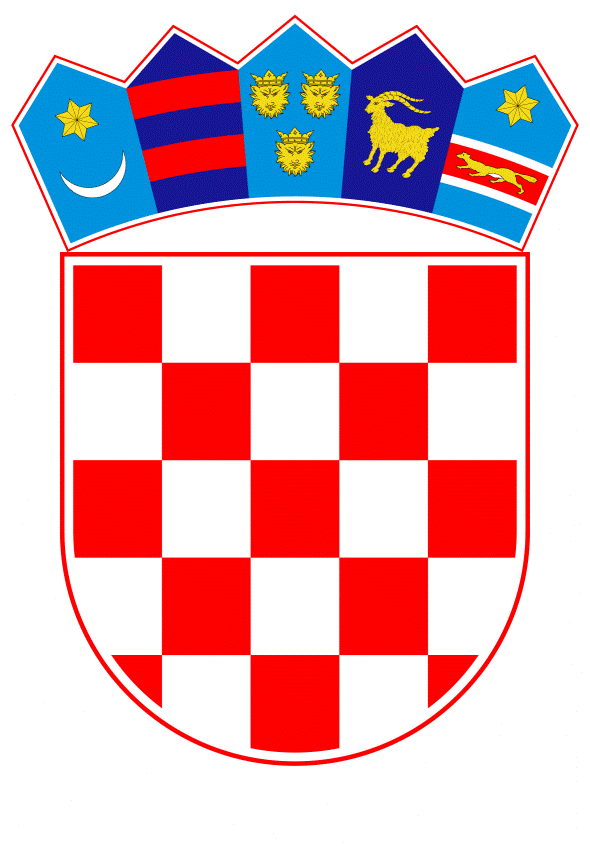 VLADA REPUBLIKE HRVATSKEZagreb, 3. veljače 2022.______________________________________________________________________________________________________________________________________________________________________________________________________________________________PrijedlogKLASA:URBROJ:Zagreb,PREDSJEDNIKU HRVATSKOGA SABORAPREDMET:	Prijedlog zakona o izmjeni Zakona o rodiljnim i roditeljskim potporama (predlagatelj: Klub zastupnika Socijaldemokrati u Hrvatskome saboru) - mišljenje Vlade Veza:	Pismo Hrvatskoga sabora, KLASA: 550-01/21-01/03, URBROJ: 65-21-03, od 15. studenoga 2021.		Na temelju članka 122. stavka 2. Poslovnika Hrvatskoga sabora („Narodne novine“, br. 81/13., 113/16., 69/17., 29/18., 53/20., 119/20. - Odluka Ustavnog suda Republike Hrvatske i 123/20.), Vlada Republike Hrvatske o Prijedlogu zakona o izmjeni Zakona o rodiljnim i roditeljskim potporama (predlagatelj: Klub zastupnika Socijaldemokrati u Hrvatskome saboru), daje sljedećeM I Š L J E N J E		Vlada Republike Hrvatske predlaže Hrvatskome saboru da ne prihvati Prijedlog zakona o izmjeni Zakona o rodiljnim i roditeljskim potporama, koji je predsjedniku Hrvatskoga sabora podnio Klub zastupnika Socijaldemokrati u Hrvatskome saboru, aktom od 12. studenoga 2021., iz sljedećih razloga:		Predmetnim Prijedlogom zakona predlaže se povećanje novčane naknade za puno radno vrijeme zaposlenom ili samozaposlenom roditelju djeteta s težim smetnjama u razvoju (djeteta s težim tjelesnim ili mentalnim oštećenjem ili težom psihičkom bolesti) za vrijeme korištenja prava na dopust za njegu djeteta do navršene osme godine djetetova života sa 70 % proračunske osnovice mjesečno na 100 % proračunske osnovice mjesečno.		Predlagatelj procjenjuje da je za provođenje ovoga zakona potrebno osigurati 132 milijuna kuna u 2022., te da se sredstva za provedbu ovoga zakona osiguravaju u državnom proračunu Republike Hrvatske na razdjelu 096 Ministarstvo zdravstva, glavi 09615 Hrvatskog zavoda za zdravstveno osiguranje.		U odnosu na ocjenu sredstava potrebnih za provedbu predloženog zakona Vlada Republike Hrvatske ističe da nisu planirana dodatna sredstva za navedenu namjenu u Državnom proračunu Republike Hrvatske za 2022. godinu i projekcijama za 2023. i 2024. godinu, a osim toga predlagatelj nije predložio ni način pokrivanja povećanih rashoda i izdataka proračuna sukladno članku 19. Zakona o proračunu („Narodne novine“, broj 144/21.).		Također, predlagatelj pogrešno navodi poziciju s koje se u državnom proračunu Republike Hrvatske osiguravaju sredstva za provedbu prava na dopust radi njege djeteta s težim smetnjama u razvoju. Naime, od 2015. Hrvatski zavod za zdravstveno osiguranje više nije glava unutar razdjela Ministarstva zdravstva nego je izvanproračunski korisnik državnog proračuna, a sredstva za provedbu predmetnog prava osiguravaju se u državnom proračunu Republike Hrvatske, na razdjelu 037 Središnjeg državnog ureda za demografiju i mlade. 		U odnosu na podatke o broju korisnika dopusta radi njege djeteta s težim smetnjama u razvoju, koje navodi predlagatelj, umjesto podatka za pojedinačni mjesec u 2020., konkretno, mjesec studeni, za određivanje povećanja sredstava potrebnih za eventualno povećanje predmetne novčane naknade relevantniji su podaci o broju korisnika za razdoblje cijele godine. S tim u vezi, u 2020. evidentirano je 5.094 korisnika dopusta radi njege djeteta s težim smetnjama u razvoju te 6.431 korisnik prava na rad s polovicom punog radnog vremena radi njege djeteta s težim smetnjama u razvoju.		Nadalje, predlagatelj obrazlaže kako bi predložene izmjene predstavljale značajan doprinos pozitivnom socijalnom učinku koji će poboljšati materijalni status korisnika predmetnog prava. Međutim, u cilju poboljšanja materijalnog statusa korisnika prava na dopust radi njege djeteta s težim smetnjama u razvoju, potrebno je istaknuti da je Vlada Republike Hrvatske u prethodnom mandatom razdoblju povećavala iznose materijalnih prava ove skupine korisnika. Izmjenama Zakona o rodiljnim i roditeljskim potporama 2017. godine povećana je novčana potpora za zaposlene i samozaposlene roditelje koji koriste dopust radi njege djeteta s težim smetnjama u razvoju s 2.161,90 kuna na 2.328,20. kuna. Isto tako, povećana je i visina novčane naknade zaposlenog ili samozaposlenog roditelja za rad s polovicom punog radnog vremena radi pojačane njege djeteta s 1.663,00 kuna na 2.328,20 kuna. Uz navedeno, svim kategorijama zaposlenih i samozaposlenih roditelja izmjenama Zakona o rodiljnim i roditeljskim potporama u 2020. povećan je maksimalni iznos naknade plaće koja se isplaćuje za vrijeme korištenja roditeljskog dopusta s 3.991,20 kuna na 5.654,20 kuna. 		Također, ovim zakonskim prijedlogom krši se ustavno pravilo o zabrani povratnog (retroaktivnog) djelovanja zakona u cjelini, s obzirom na to da se predlaže izmjena samo jedne odredbe Zakona te dovršetak započetih postupaka sukladno odredbama ovoga Zakona i priznavanje prava zatečenima u korištenju prava na naknadu plaće do navršene osme godine djetetova života u visini utvrđenoj ovim zakonskim prijedlogom. Naime, predlagatelj u prijelaznim i završnim odredbama propisuje retroaktivnu primjenu ovoga zakona u cjelini, što je suprotno odredbi članka 90. stavka 4. Ustava Republike Hrvatske („Narodne novine“, br. 85/10. - pročišćeni tekst i 5/14. - Odluka Ustavnog suda Republike Hrvatske), kojim je propisano da zakoni i drugi propisi državnih tijela i tijela koja imaju javne ovlasti ne mogu imati povratno djelovanje. Stavkom 5. istoga članka Ustava utvrđena je iznimka, sukladno kojoj samo pojedine odredbe zakona mogu imati povratno djelovanje iz posebno opravdanih razloga. 		Vlada Republike Hrvatske podupire sve inicijative koje su usmjerene poboljšanju materijalnog statusa korisnika prava na rodiljne i roditeljske potpore. U tom smislu, jedan od njenih primarnih ciljeva je izmijeniti zakonodavstvo u području rodiljnih i roditeljskih potpora, a koje bi se u narednom razdoblju pozitivno odrazile na sve skupine zaposlenih i samozaposlenih korisnika za vrijeme korištenja prava na rodiljne i roditeljske potpore.		S obzirom na sve navedeno te s obzirom na aktualnu epidemiološku situaciju i značajno neplanirano opterećen državi proračun, Vlada Republike Hrvatske je mišljenja da je u ovom trenutku postojeće zakonsko rješenje realno i prihvatljivo u postojećim okolnostima u kojima se Republika Hrvatska nalazi.		Slijedom navedenoga, Vlada Republike Hrvatske predlaže Hrvatskome saboru da ne prihvati predmetni Prijedlog zakona.		Za svoju predstavnicu, koja će su vezi s iznesenim mišljenjem sudjelovati u radu Hrvatskoga sabora i njegovih radnih tijela, Vlada je odredila državnu tajnicu Središnjeg državnog ureda za demografiju i mlade Željku Josić, dr. med.	PREDSJEDNIK	mr. sc. Andrej PlenkovićPredlagatelj:Središnji državni ured za demografiju i mladePredmet:Prijedlog zakona o izmjeni Zakona o rodiljnim i roditeljskim potporama (predlagatelj: Klub zastupnika Socijaldemokrati u Hrvatskome saboru) - davanje mišljena Hrvatskome saboru